Powiatowe Centrum Pomocy Rodzinie w Jarocinie przekazuje informacje o projekcie "Twój sukces" realizowany przez Eurocentrum Innowacji i Przedsiębiorczości w Ostrowie Wielkopolskim.Projekt dotyczy osób, które korzystają ze świadczeń pomocy społecznej zgodnie   z ustawą               z dnia 12 marca 2004r. o pomocy społecznej oraz osobom korzystającym  z  Programu Operacyjnego Pomoc Żywnościowa 2014-2020, a także osoby posiadające orzeczenie o niepełnosprawności.    W projekcie mogą wziąć udział osoby, które łącznie spełniają następujące warunki:są w wieku 18-64 lata;zamieszkują (w rozumieniu Kodeksu Cywilnego) na terenie województwa wielkopolskiego w jednym z następujących powiatów: jarocińskim, kaliskim, Kaliszu, kępińskim, krotoszyńskim, ostrowskim, ostrzeszowskim, pleszewskim, średzkim;są bierne zawodowo;są zagrożone ubóstwem lub wykluczeniem społecznym (zgodnie z definicją zawartą    w Wytycznych w zakresie realizacji przedsięwzięć w obszarze włączenia społecznego i zwalczania ubóstwa).Przed przystąpieniem do projektu należy zapoznać się z Regulaminem rekrutacji   i uczestnictwa w projekcie.

W ramach projektu oferują:indywidualne konsultacje psychologiczne;warsztaty kompetencji społecznych;indywidualne poradnictwo zawodowe;warsztaty poszukiwania pracy;różnorodne kursy zawodowe dostosowane do potrzeb uczestnika ( np. obsługa wózków jezdniowych, szkolenia energetyczne, obsługa kasy fiskalnej)  3 miesięczne staże zawodowe;pośrednictwo pracy.Dodatkowo:bezpłatny udział w projekcie;stypendia szkoleniowe (6,70 PLN netto za godzinę udziału w kursie) i stażowe (1 033,70 PLN nett/miesiąc)zwrot kosztów dojazdu na każdy dzień szkolenia i stażu;bezpłatne materiały szkoleniowe;poczęstunek formie cateringu.W celu zgłoszenia swojego uczestnictwa w projekcie należy złożyć wypełniony Formularz rekrutacyjny na odpowiednim wzorze wraz z wymaganymi oświadczeniami:

Plik do pobrania: Formularz rekrutacyjny    Dokumenty rekrutacyjne będą przyjmowane w sposób ciągły.Formularz rekrutacyjny należy wypełnić czytelnie (pismem drukowanym lub komputerowym), następnie parafować                       na każdej ze stron oraz podpisać. Wszystkie wymagane oświadczenia należy podpisać.

Formularze rekrutacyjne można składać:osobiście (od poniedziałku do piątku w godzinach 7.00 – 15.00, w siedzibie Eurocentrum Innowacji                                     i Przedsiębiorczości w Ostrowie Wielkopolskim, przy ul. Budowlanych 5);drogą elektroniczną (na adres email: twojsukces@euro.ctiw.pl);za pośrednictwem poczty/kuriera (na adres Eurocentrum Innowacji  Ostrowie Wielkopolskim, ul. Budowlanych 5);uzupełnienie Formularza przez Specjalistę ds. organizacyjnych na podstawie rozmowy telefonicznej z kandydatem;                szczegółowe informacje dostępne są na stronie internetowej projektu: www.euro.ctiw.pl/twojsukces

Osoba do kontaktu:Specjalista Wiodący Eurocentrum Innowacji  i Przedsiębiorczości w Ostrowie ul. Budowlanych 5
Ewelina Górna – Małolepsza
tel. 62 736 10 27
e-mail: e.malolepsza@euro.ctiw.pl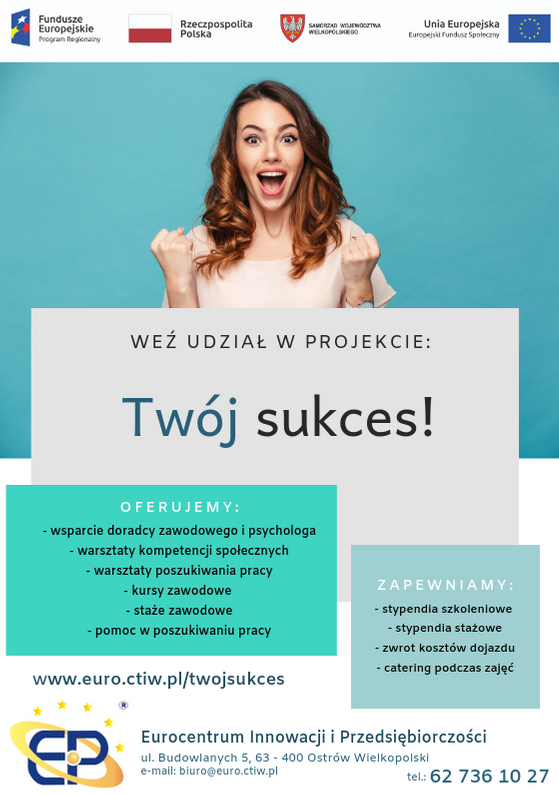 powrót »